Bebiko 2 NUTRIflor Expert – zainspirowane mlekiem mamyGdy kobieta zostaje mamą, w szczególny sposób dotyka natury. Odkrywa zachwycającą moc swojego ciała, naturalny instynkt i mądrość. Marka Bebiko 2 – zainspirowana naturą, mlekiem mamy – stworzyła Bebiko 2 NUTRIflor Expert, które nie zawiera konserwantów i barwników. To kompletna kompozycja ważnych składników odżywczych, w tym 19 witamin i składników mineralnych, dla wsparcia prawidłowego rozwoju i funkcjonowania układu odpornościowego. Bebiko 2 NUTRIflor Expert posiada pozytywną opinię Centrum Zdrowia Dziecka nr 20/DJW/2021. Dodatkowo 93% maluchów bardzo dobrze toleruje to mleko następne już od 1. butelki. Więcej informacji o produktach marki Bebiko 2 można znaleźć na www.BebiKlub.pl.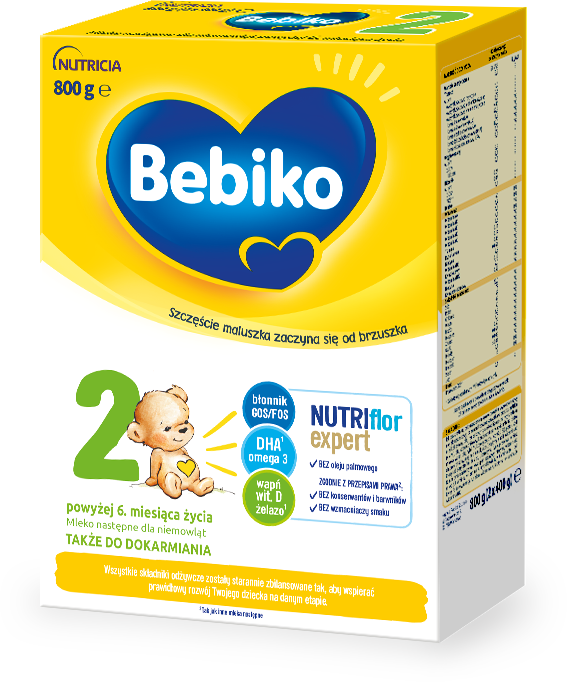 Bebiko 2 NUTRIflor Expert – mleko następne dla niemowląt po 6. miesiącu życia. Bebiko 2 NUTRIflor Expert zawiera kompletną kompozycję ważnych składników odżywczych, w tym 19 witamin i składników mineralnych, m.in.: wapń i witaminę D, niezbędne do prawidłowego rozwoju kości i zębów; witaminy A, C i D dla prawidłowego funkcjonowania układu odpornościowego; żelazo i jod, wspierające prawidłowy rozwój poznawczy; kwas ALA (omega 3), niezbędny do prawidłowego rozwoju mózgu i tkanki nerwowej; DHA (omega 3), który wspiera prawidłowy rozwój wzroku i mózgu (korzystne działanie występuje, gdy wraz z urozmaiconą dietą dziecko spożywa 100 mg DHA dziennie); unikalną kompozycję błonnika GOS/FOS.Bebiko 2 to marka ciesząca się największym zaufaniem mam. Tak, najwięcej Mam ufa właśnie nam!Cena rekomendowana za opakowanie 800 g: ok. 37,99 zł.Ważne informacje: Karmienie piersią jest najwłaściwszym sposobem żywienia niemowląt.Bebiko 2 to marka ciesząca się największym zaufaniem mam. Tak, najwięcej Mam ufa właśnie nam!Cena rekomendowana za opakowanie 800 g: ok. 37,99 zł.Ważne informacje: Karmienie piersią jest najwłaściwszym sposobem żywienia niemowląt.